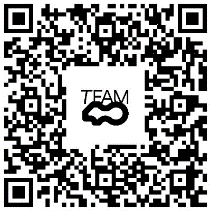       媒 體 資 料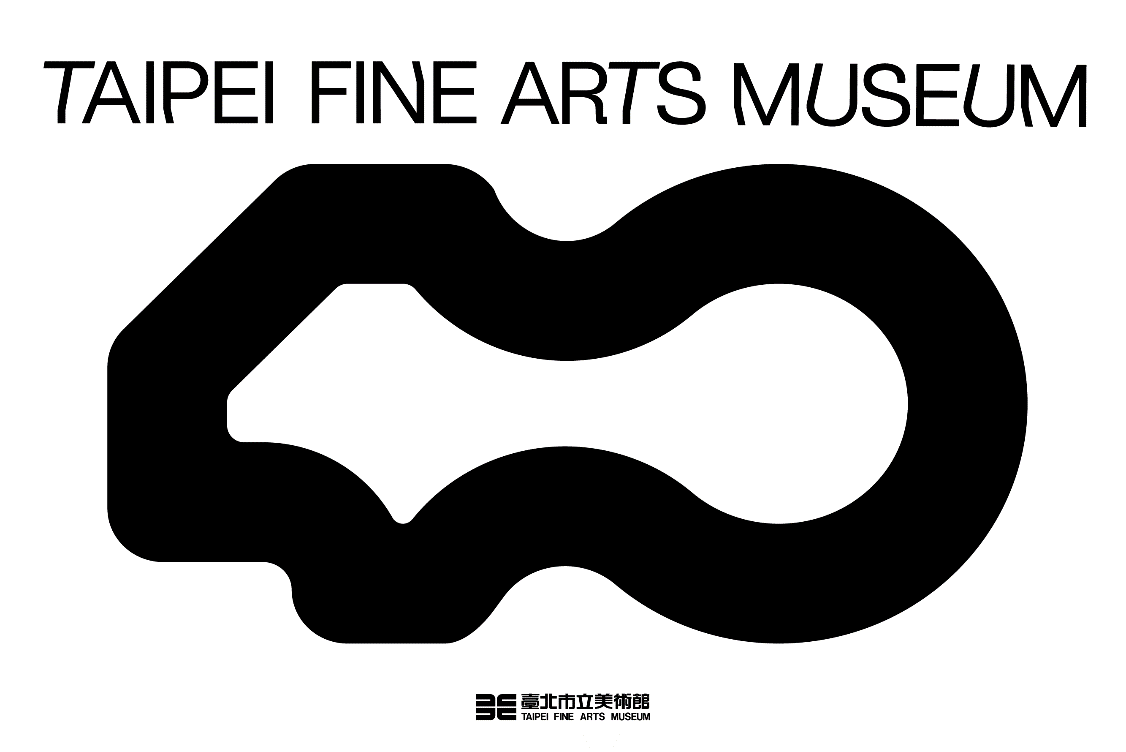 臺北市立美術館歡慶40週年，宣布2024年度重點計畫臺北市立美術館（以下稱北美館）為臺灣首座現當代美術館，為迎接40週年，今日（20）公布「2023北美館日」特別企劃之演出活動，並正式開放展覽歷史資料庫，回溯開館第一個十年的豐碩積累；同時宣布2024年度重點計畫，囊括三檔旗艦大展、跨世代的藝術家個展，以及由北美館策劃的典藏研究展與新型態線上計畫，持續促發藝術發展之動能。2023年，北美館以多元面貌的展覽為觀眾帶來多樣紛呈的藝術饗宴，其中如「生活決定意識：高重黎」好評不斷，入選第22屆台新藝術獎提名；「狂八○：跨領域靈光出現的時代」和「一一重構：楊德昌」列名《藝術家》主辦之票選年度十大公辦好展；「一一重構：楊德昌」及「X-site計畫」分別獲《La Vie》雜誌年度評選「台灣創意力100」之10大創意展會和10大創意平台的殊榮；由美術館之友聯誼會與肯夢國際股份有限公司贊助之《迷霧花園》，亦共同獲得第16屆文馨獎之年度創意獎。除了展覽/計畫策辦廣受肯定，北美館今年獲得近百件作品及重要文獻捐贈，含括水墨、水彩、油畫等，典藏作品增至將近6,000件，其中包含資深藝術家劉新祿和于彭的經典畫作；而洪美玲、洪藝真和鄭瓊娟等三位女性藝術家鮮少曝光的作品，則系統性地擴充北美館典藏品的多元面向，並展延不同研究脈絡。北美館40週年特別企畫，懷抱前瞻未來，活化館史記憶為慶祝北美館成立40週年，本週12月23日（六）全館免票入場！2023北美館日邀請甫獲金曲獎最佳專輯製作人柯智豪擔任節目總監，國寶級「陳錫煌傳統掌中劇團」與全方位藝人「又仁」將於當日跨界共演。本次主題概念《20+20》以布袋戲經典劇目「七爺八爺（謝范將軍）」為靈感，象徵北美館走過40年，在不同階段及世代仍懷抱著青春而熱情的情懷；活動形式也將以偶發演出呈現，邀請民眾現場即興互動，享受與藝術不期而遇的驚喜。40週年的主視覺由「Bito甲蟲創意」團隊操刀設計，以有機體細胞分裂為靈感，呈現北美館正邁向重要的演化進程。同時，北美館與「雄獅鉛筆」聯名製作、限量推出「紀念蠟筆禮盒」，將數字「40」轉化為特殊造型蠟筆，挑選6種具代表性的「北美館色」，將美術館的各色樣貌與手繪塗鴉的趣味，常伴個人日常生活。而與WU garden再度聯名推出的「TFAM吊飾」，以明亮輕透的壓克力，將美術館的英文名字縮寫TFAM，結合建築設計獨特之管狀造型，拉伸出透視的延伸，形成平面中的立體視覺張力，為生活增加亮點。回溯1983年以來，北美館見證了臺灣藝術進程的發展，自2008年起，對機構檔案展開數位化計畫，2018年規劃「館史資料庫」（TFAM Archives），陸續彙集重要關鍵史料。並於40週年北美館日，首度針對第一個10年建置的「1983-1994展覽資料庫」開放予公眾使用，亦特別在圖書文獻中心推出「活檔案II：1983-1994展覽資料庫」文獻展，精選具有代表性的珍藏展覽海報，亦展呈精選申請展和前衛與實驗系列展出的請柬，以及過往建置過程中整理的機構檔案。民眾不僅可一睹塵封已久的文宣出版品、照片影像檔、動態影音檔、期刊剪報及文獻檔案，也可見北美館在開館前十年研究自身定位的軌跡，與活化館史展望未來的企圖跟視野。迎接2024年，北美館首季延續前一年的展覽計畫，揭開年度序幕，試圖以嶄新的視野觀看世界。一樓、二樓及地下樓「2023台北雙年展：小世界」透過個人生命經驗與美感知覺，將北美館轉化為一個聆聽、聚集與即興創作的空間，引導觀眾從中見微知著；三樓「2023臺北美術獎」在11月3日揭曉首獎得主，9組作品展現臺灣新銳藝術家的創作表現，藝術家透過不同媒材展現對世界的看法。三檔旗艦展覽，當代語彙探問全球地緣意識「摩登生活：臺灣建築1949–1983」由吳光庭、王俊雄和王增榮共同研究策劃，聚焦探討1949年國民政府播遷來臺後，影響臺灣建築發展脈絡的議題事件與生活文化因子。多元且具現代性的建築特色，成為認知臺灣戰後文化變遷的視窗，展覧順著六項子題的時間軸揭示了臺灣逐漸走出政治意識形態影響的陰影，邁向生活自由的摩登時代。「威廉．肯特里奇William Kentridge」大型個展首次登臺，展現藝術家40年的創作能量！本展由北美館與英國皇家藝術學院（Royal Academy of Arts）攜手合作策劃，重現2022年於該機構展出之同名展覽。其為現今備受矚目的當代藝術家，擅長以多媒體藝術形式將素描繪畫、影像、雕塑、視聽裝置、戲劇、文學、表演等藝術形式交織結合，創造出具個人獨特風格的創作語彙，針對種族、社會和政治等南非現實議題提出深刻思辨。2024「第60屆威尼斯國際美術雙年展」台灣館將於2024年4月20日在義大利威尼斯普里奇歐尼宮邸正式開幕，藝術家袁廣鳴與策展人陳暢（Abby Chen）以「日常戰爭」為題，集結展呈袁廣鳴創作生涯的核心觀念，透過其專擅的錄像藝術與影像語彙，結合裝置作品建構出一處「日常」的類居家場域。藉由作品中對於環繞太平洋島鏈間不穩定的地緣政治隱喻，也藉此尋索我們目前所處之真實生活，及「棲居難以為詩」背後的隱慮及威脅。三檔機構研究策展計畫，打開多重對話空間北美館持續以研究為核心，推動鮮少曝光的館藏作品，將於2024年底由館內同仁策劃兩檔主題性展覽。「飛地：一部自傳的誕生」挪用人文地理概念「飛地」之內囿性以比喻女性藝術家的心理狀態，映照其豐富的內在情狀與特質，並延伸文學中常見的自傳式敘事，呈現女性創作者的多重生命經驗，藉此窺見藝術家在不同階段的創作歷程與生命關照。同時，北美館將以館藏作品為起點，策劃臺灣美術現代化發展中曾有著特殊角色的「膠彩．台灣」（暫名），進行藝術家及其創作的發掘，試圖聚合臺灣膠彩畫的發展圖譜，探看膠彩繪畫的創作者們是否自原生來源、外在激盪等的吸納與反芻中重新詮釋出新樣貌。為回應當代科技社會對實體空間以外的想像，北美館將推出新型態網絡計畫，擴增全球觀眾參與的可能性。TFAM Net.Open 北美館開放網絡計畫首波與柏林KW當代藝術中心策展人納迪姆．沙曼（Nadim Samman）合作，邀請加拿大藝術家喬恩．拉夫曼（Jon Rafman）、紐西蘭藝術家賽門．丹尼（Simon Denny）以及臺灣藝術家鄭先喻等發表全新的委託創作；與此同時，以“Co-working”的概念為核心推出線下公眾活動計畫，深化觀眾及社群的參與及共創，試圖打開更多的對話空間及可能性。六檔臺灣藝術家個展，展現跨世代豐沛的創作動能「許雨仁回顧展」（暫名），是藝術家50年創作生涯首次回顧型展覽，將透過系統性的爬梳，整合手稿、素描、早期實驗性作品，呈現藝術家創作脈絡與個人精神。他曾師事李仲生，並三度往返於臺美之間，創作包含水墨、油畫，早年亦曾投入石雕，惟對於東方水墨本質的探究與筆墨表現的開創未曾間斷。展覽將展出觀念各異的系列作品，面對多次西方文化的衝擊，仍堅守以當代觀點執筆持墨，開創「細筆斷虛線」獨特筆法，確立個人風格。除此之外，新生代創作者以敏銳的觀察力和各自殊異的藝術語境，與時俱進地回應當代議題。藝術家倪祥個展《大家都來看你了》取自居家照護的親身經驗，以詼諧的手法探討高齡、陪病關係的身心負荷，與面對死亡離去的無措感；陳以書個展《假山水》系列繪畫，反映當今烏俄戰爭議題，提供觀者思索關於國界／國土、界線／定位的問題；徐瑞憲個展《之間(II)》同樣以烏克蘭的「Tsina Viyny（戰爭的代價）」活動為切入點，透過現成物和聲音紀錄，反思人們如何保有明亮的生命意涵；蔡咅璟個展《帝國的標本》探究臺灣日治時期所遺留的物種標本，因歷史與環境變遷而產生不同的價值與意涵，提供另一種觀看標本和過往事件的可能。2021臺北獎首獎得主林彥君個展亦將於年底壓軸登場，藝術家將展出她於睡夢狀態時找尋、研究與聆聽到的萬物環境共存之記憶，以聲音、雕塑及瞢暗建構介於此地與彼地之間的過渡地帶。臺北市立美術館2024年重點展覽介紹
註：下列訊息依展出時序，開展前將提供完整新聞資料2023「第13屆台北雙年展」小世界｜2023.11.18-2024.03.24【地下樓、一樓、二樓】展覽由臺灣獨立策展人周安曼（Freya Chou）、貝魯特當代藝術中心總監及策展人莉姆．夏迪德（Reem Shadid）和紐約資深作家與編輯穆柏安（Brian Kuan Wood）以有機協作的方法共同策劃，匯集來自20多個城市共58位臺灣及國際藝術家、音樂人，展出120多件作品，包括19件全新創作和委託製作，以及一系列的聲響、動態影像、攝影、錄像、繪畫、雕塑和裝置作品等，透過個人生命經驗與美感知覺，將北美館轉化為一個聆聽、聚集與即興創作的空間。同時推出「放映單元」影像專區與「Music Room」公眾計畫，亦特別規劃「小世界線上誌」，一個集合論文、訪談、對話的數位平台，提供觀眾可以延伸閱讀本屆雙年展的多元管道。「活檔案II：1983-1994展覽資料庫」文獻展｜2023.12.20-2024【地下樓圖書文獻中心】本展搭配線上平台「1983-1994展覽資料庫」，特別於圖書文獻中心推出文獻展，讓民眾一睹窺探美術館開館前十年豐富多元的檔案，不但精選展出具有代表性的珍藏展覽海報，包括臺灣早期重要藝術家聯展、資深藝術家個展、國際交流展、台北雙年展前身之新展望暨台北現代雙年展系列等；亦展呈精選青壯輩申請展與前衛與實驗系列展出的請柬，以及當年珍稀的期刊剪報、幻燈片∕相簿∕錄音帶等。這期間所策辦的665項展覽中，可見北美館走過營運摸索期，研究自身及重新定位，逐步實現成為「現當代美術館」的歷程，以及未來運用與活化館史的企圖與視野。「摩登生活：臺灣建築1949–1983」｜2024.03.23－2024.06.30【三樓3A、3B展覽室】展覽由吳光庭、王俊雄和王增榮共同研究策劃，探討1949至1983年間，影響臺灣建築發展脈絡的議題事件與生活文化因子，將劃分為六項子題：「美援」、「中國復古」、「中國現代」、「在地現代」、「非典型」及「新生活」。比起1945年二戰結束後臺灣在全球地緣政治上的改變，1949年底南京國民政府播遷來臺，更深刻地讓臺灣擔負起新的地緣政治角色，其帶來中國大陸式生活文化經與在地生活融合後，形成了多元且具現代性意義與內涵的新生活。在探求與渴望現代性的同時，建築成為認知臺灣戰後文化變遷的視窗。展覽闡明此時期的新生活文化形貌是透過體制內的二項政策執行：一是接受美援並引進新的現代經驗；二是為維護發揚中華文化，於公共建築領域大規模引用中國復古風格。展覧時間軸揭示了臺灣逐漸走出政治意識形態影響的陰影，並邁向生活自由的摩登時代。TFAM Net.Open 北美館開放網絡計畫（線上）｜2024.03.29－2024.12.31【北美館官方網站】TFAM Net.Open 北美館開放網絡計畫（實體）｜2024.04.20－2024.07.14【地下樓E、F展覽室】為回應未來更豐富多元的藝術創作方向及強化觀眾參與的可能性，臺北市立美術館的新型態線上計畫TFAM NET.OPEN於2024年與柏林KW當代藝術中心策展人納迪姆．沙曼（Nadim Samma）合作，策劃邀請加拿大藝術家喬恩．拉夫曼（Jon Rafman）、紐西蘭藝術家賽門．丹尼（Simon Denny）以及臺灣藝術家鄭先喻，推出全新的委託創作作品於TFAM Net.Open線上計畫平台發表，以回應當代科技社會對實體空間以外的想像。此外，也同時於地下二樓E、F展間策劃了一系列與在臺灣關注科技與藝術發展的社群，以“Co-working”的概念為核心推出線下公眾活動計畫，深化觀眾及社群的參與及共創，試圖打開更多的對話空間及可能性。2024「第60屆威尼斯國際美術雙年展」台灣館｜2024.04.20－2024.11.24 【義大利威尼斯普里奇歐尼宮邸】本屆雙年展台灣館邀請參展代表袁廣鳴與策展人陳暢（Abby Chen）以「日常戰爭」為題，探問社會轉型期間，在災難的恆常威脅之下，人的生存處境為何？預計展出包含2件全新創作之6組錄像及動態裝置，並延續袁廣鳴過去的創作脈絡——如2014年《棲居如詩》、2018年《明日樂園》、《日常演習》中慣見的「家」、「棲居」、「不舒適的明日」等影像語彙，呈現一些較不為人所熟知的日常生活敘事。其作品環繞著太平洋島鏈間不穩定的地緣政治隱喻，進而以夢魘重製之形態突顯個人經驗中的恐懼，也藉此尋索我們目前所處之真實生活，及「棲居難以為詩」背後的隱慮及威脅。「威廉．肯特里奇William Kentridge」｜2024.05.04－2024.09.01【一樓1A、1B展覽室】南非藝術家威廉．肯特里奇，擅長以多媒體藝術形式將素描繪畫、影像、雕塑、視聽裝置、戲劇、文學、表演等藝術形式交織結合，創造出一套獨特的創作語彙。作品多以隱喻象徵的詩意空間，審視歷史的權力與剝削，探究生命的正義與自由。他是現今備受矚目的一位當代藝術家，以精闢的美學、歷史和哲學思維演繹，探討諸多令人動容的種族、社會和政治等南非現實議題，不但在各大重要美術館展出，更多次參與大型雙年展，如卡塞爾文件展和威尼斯雙年展等。本展由北美館首次與英國皇家藝術學院（Royal Academy of Arts）攜手合作策劃，重現2022年11月於該機構展出之同名展覽。從早期素描到大家耳熟能詳的素描定格電影，素描水墨單色線條的肌理探索，觀看實驗，到跨域舞台製作，本展藝術家40年的創作脈絡，首次能在臺灣展出彌足珍貴，精彩展露一個特殊政治社會環境下，創作能穿越隔閡藩籬，淋漓道出藝術對意義的探究執著以及其曖昧模糊的相對必要。「許雨仁回顧展」（暫名）｜2024.05.18-2024.09.08 【二樓2A、2B展覽室】許雨仁（1951-）出生於台南佳里，1975年畢業於國立藝專國畫科。曾師事李仲生，啟發他追求創作自由、探索自我。1979年於美國文化中心個展後赴美，期待親炙現當代藝術，發展自己認可的絕對原創。十年內三次往返於台美之間生活，1989年舉家回台定居。創作包含水墨、油畫，早年亦曾投入石雕，惟對於水墨本質的探究與筆墨表現的開創未曾間斷。以當代觀點執筆持墨，開創「細筆斷虛線」獨特筆法，確立個人風格。2000年後陸續發表「海洋書畫系列」、「細筆系列」、「粗筆系列」、「彩筆系列」、「書墨系列」等觀念各異的系列作品。本展是許雨仁五十年創作生涯首次回顧型展覽，將透過系統性梳理其創作，整合手稿、素描、早期實驗性作品，呈現藝術家創作脈絡與個人精神。TFAM年度個展：倪祥、陳以書、徐瑞憲、蔡咅璟｜2024.07.27－2024.10.20 【三樓3A、3B展覽室】倪祥個展《大家都來看你了》取自居家照護的親身經驗，以詼諧的手法探討高齡、陪病關係的身心負荷，與面對死亡離去的無措感，再現隱沒於社會角落的長照議題。陳以書個展《假山水》系列繪畫，運用石塊物形的堆疊構圖，將「假山」的概念植入畫景。另納入當今烏俄戰爭議題，提供觀者思索關於國界/ 國土、界線/定位的問題。徐瑞憲個展《之間(II)》以烏克蘭的「Tsina Viyny（戰爭的代價）」活動為切入點，募集台灣各地上百台二手嬰兒車，透過機械動力啟動聲音檔案，呈現和記錄這個歷史時期，並反思如何依然保有明亮的生命意涵。蔡咅璟個展《帝國的標本》探究臺灣日治時期所遺留的物種標本，因歷史與環境變遷而產生不同的價值與意涵。作品以技術展現的載體成為召靈的科技義肢，提供另一種觀看標本和過往事件的可能。「飛地：一部自傳的誕生」│2024.10.05-2024.12.15 【一樓1A、1B展覽室】展覽將以本館典藏品為例，挪用人文地理概念「飛地」之內囿性以比喻一種心理狀態，映照女性藝術家豐富的內在情狀與特質，並延伸文學中常見的自傳式敘事，呈現女性創作者的多重生命經驗，藉此窺見藝術家在不同階段的創作脈絡與生命關照。「膠彩．台灣」（暫名）│2024.10.12-2025.02.02 【二樓2A、2B展覽室】本次展覽面向在臺灣美術現代化發展中曾有著特殊角色的膠彩繪畫，傳習自日本的膠彩畫系，也是致力於典藏保存臺灣美術史的北美館的重要收藏方向，將以館藏膠彩繪畫作品為起點，在延展的時間軸上，進行藝術家及其創作的發掘，藉由展示嘗試聚合臺灣膠彩繪畫的發展圖譜，呈現當中已累積及正在累積的創作能量，探看膠彩繪畫創作者們是否自原生來源、外在激盪等的吸納與反芻中重新詮釋出新樣貌，用作品書寫膠彩繪畫在臺灣的開枝散葉。2021臺北獎首獎：林彥君│2024.12.07-2025.03.02【地下樓E展覽室】2021臺北美術獎首獎個展，林彥君將展出她於睡夢狀態時找尋、研究與聆聽到的萬物環境共存之記憶，以聲音、雕塑及瞢暗建構介於此地與彼地之間的過渡地帶。發稿單位：行銷推廣組官方網頁：http://www.tfam.museum/發稿日期：2023.12.20FB粉絲專頁：臺北市立美術館Taipei Fine Arts Museum新聞聯絡人：修天容02-2595-7656分機112，daisy.s-tfam@gov.taipei            高子衿 02-2595-7656分機110，tckao-tfam@gov.taipei 新聞聯絡人：修天容02-2595-7656分機112，daisy.s-tfam@gov.taipei            高子衿 02-2595-7656分機110，tckao-tfam@gov.taipei 